Belle Bean Services dba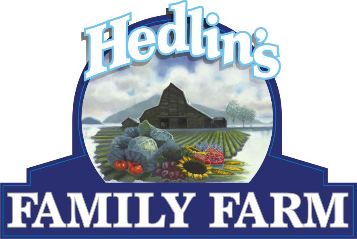 Hedlin’s Family Farm12052 Chilberg Rd.La Conner, WA 98257hedlinsfamilyfarm@gmail.comwww.hedlinfarms.comJob Title: Field Crew /Harvest Crew Status: Hourly, seasonal, non-exemptWork Schedule: Flexible seasonal position, 5-20 hours/week June-September. Hours depend on availability of work, scope of position and your needs. Applicants interested in working retail as well as in the field could have more hours/week.  Mon-Fri schedule, occas. SatStart date: Flexible, starting in May and rolling through the summer. Peak hours in July and August.Position SummaryField Crew / Harvest Crew—primarily weeding and harvest, with some wash/pack as needed. This position involves physical, repetitive tasks. Attention to detail balanced with efficiency of movement is necessary. Depending on skills, experience, and interest, other job opportunities (such as retail sales) may be available.Primary responsibilitiesField production work—weeding, hoeing, field clean-up.Harvest—hand-harvest a diversity of crops to required specs depending on market. Wash and pack for wholesale and retail markets (most crops are field-packed). Cleaning and sanitizing harvest containers. Delivering produce to the farm stand or packing it into the cooler.All activities must be conducted in accordance with our food safety policies and procedures.Tasks assigned will require the ability to work independently and as part of a larger team.Required skills and qualifications:Positive attitude, supporting coworkers in shared goal of high quality and efficient work.Excellent communication, listening and retention skills. Willingness to learn and improve with feedback and on-the-job training. Ability to adapt to changes in the daily plan and move from task to task efficiently.Actively seeks instruction and clarification as needed.Skilled in time management and the ability to stay on task.Ability to work outside with changing weather conditions.Ability to lift up to 40 lbs. repeatedly, and work reaching down to crops (not crawling).Basic spoken and written English or Spanish; both preferred.Comfortable working and interacting in a bilingual environment, regardless of fluency.Prior experience working on a fresh crop production farm preferred.Details:Harvest work is primarily conducted in the morning; weeding is throughout the day. Half-days or full days may be possible, depending on ability, preference and farm needs.Full days start as early as 7am, include ½ hour lunch, and generally end at 5pm.  Part days will generally run as morning shifts for quality harvest.Starting compensation $16.28-$17.75 DOE. Paid sick leave is accrued at 1 hour per 40 hours worked.Overtime pay is time and a half above 40 hours/week. This position is not full time, but overtime pay is provided if more than 40 hours/week are worked due to unforeseen situations.Produce from the farm as available and a 20% employee discount at the farm stand.This position does not include tractor work, greenhouse work, seeding, and may only rarely include transplanting or flower production. Gloves and tools are provided; raingear and other weather-appropriate clothing is employee provided.This job includes other duties as needed to get the job done, as assigned and appropriate. Employees must maintain and encourage a safe, inclusive, and harassment-free working environment. To Apply:   Email hedlinsfamilyfarm@gmail.com and tell us about yourself and why you are a good fit for this job. Please either include a resume or a summary of your strengths, experience, and skills. Email or call with any questions. 360-770-0377 for Kai and 360-630-9973 for Jules. 